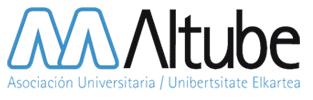 AVISO IMPORTANTEDesde el 16/03/2020 al 27/03/2020 incluidos, no abrimos la oficina física al público. Seguimos atendiéndote en el horario habitual vía:Tfno.: 945142858Móvil WhatsApp: 647965777Email: btrabajo@altube.orgGracias por su colaboración.Disculpen las molestias. 